Приложение 2к решению Учёного совета №2/2от «21» ноября 2023г.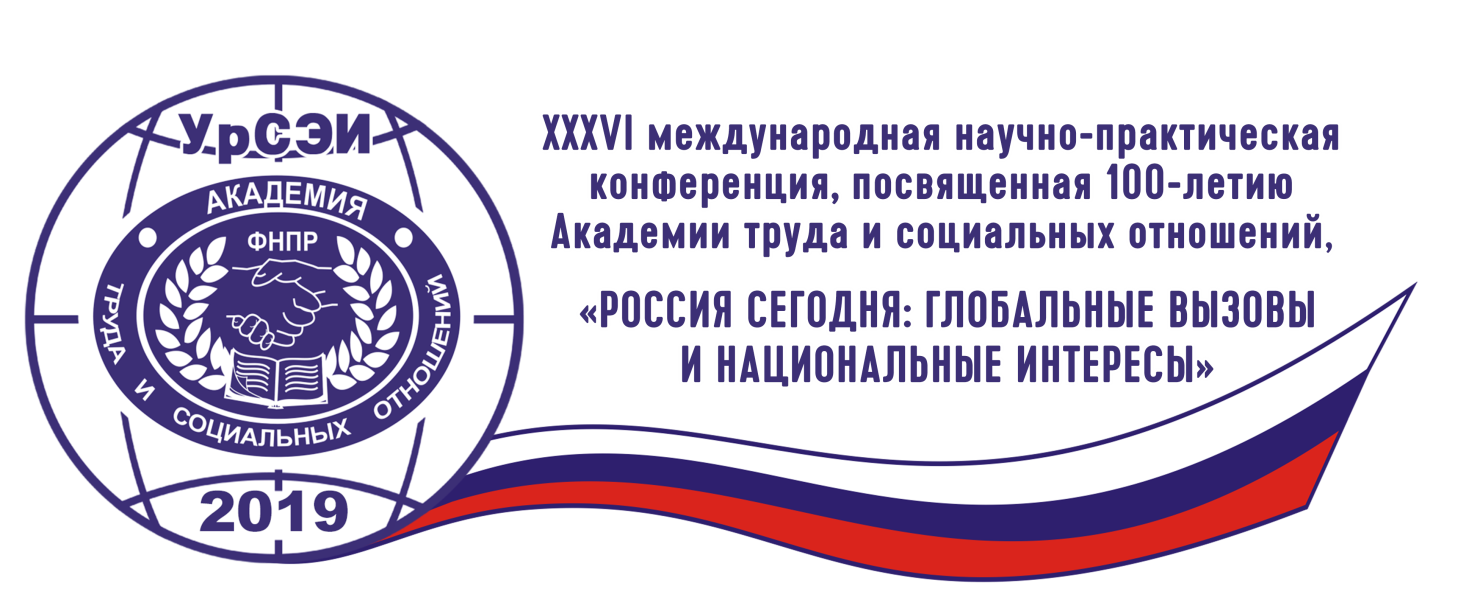 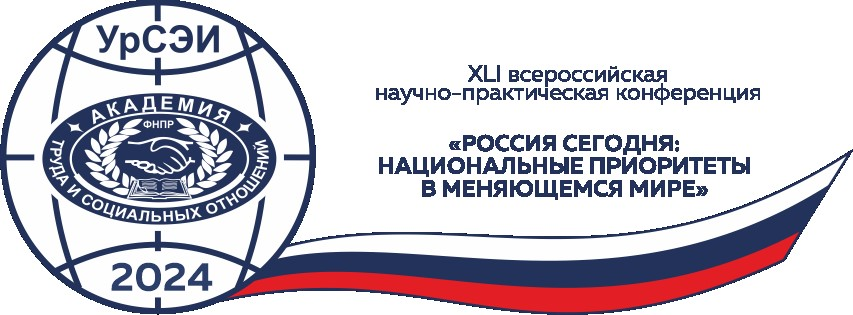           Образовательное учреждение профсоюзов высшего образования «Академия труда и социальных отношений», Уральский социально-экономический институт (филиал) Образовательного учреждения профсоюзов высшего образования «Академия труда и социальных отношений», Челябинский филиал Института экономики УрО РАН,ЧОСОП «Федерация профсоюзов Челябинской области» проводят25 марта –19 апреля 2024 г.XLI всероссийскуюнаучно-практическую конференцию«Россия сегодня: национальные приоритеты в меняющемся мире»Цель конференции – содействие научному диалогу между учеными и специалистами-практиками, интеграция результатов исследований по социально-экономическим и политическим процессам; развитие профсоюзного, информационного и социокультурного пространства.Программа конференции включает пленарное заседание и работу секций по следующим направлениям:Новые вызовы, риски и перспективы социально-экономического развития предприятий.Современные тренды развития экономических систем.Роль профсоюзов в современных социально-экономических условиях.Реклама и PR: актуальные модели, методы и инструменты.Цифровая трансформация и умные технологии.По результатам работы конференции планируется издание сборника  конференции, который будет опубликован в  электронном варианте с присвоением международного стандартного книжного номера ISBN и проиндексирован в национальной библиографической базе данных РИНЦ. Издательство -  Информационно-издательский центр «АТиСО» (г. Москва).Организационный сбор за участие в конференции и публикацию материалов не предусмотрен.Для участия в конференции необходимо отправить заявку (Приложение 1), материалы для публикации (при планировании публикации в сборнике конференции)  до 14 марта 2024г. по адресу электронной почты: conf@ursei.su с пометкой «научная конференция». Файлы с заявкой и материалом для публикации называть: Фамилия_Заявка; Фамилия (и)_Сборник. Например: Иванов_Заявка; Иванов Петров Сидоров_Сборник.Выступление с докладом на конференции возможно в удаленном интерактивном режиме.Участникам конференции, выступающим с докладами, выдаются сертификаты.Ответственный за проведение конференции – гл.н.с., к.п.н., доц. Ярушина Елена Вячеславовна  т. (351) 260-61-67, +79068663684Требования к оформлению материаловСтатьи и тезисы докладов представляются в Оргкомитет в электронном виде в формате MS WORD 7 и выше. Каждый электронный файл должен содержать только один доклад. Объем публикации от 5 до 10 машинописных страниц (А4).Все поля по 20 мм. Шрифт – Times New Roman, кегль – 14, интервал – 1,5; абзацный отступ – 1.Структура публикацииИнициалы и фамилия автора (или авторов) указываются в правом верхнем углу.Через 1 интервал строчными буквами в правом верхнем углу указывается название образовательного учреждения полностью и город.Через 1,5 интервала печатается название статьи посередине строки заглавными буквами.Через 1,5 интервала печатается текст тезисов или доклада.Через 1,5 интервала печатается список использованных источников. Сноски указываются в квадратных скобках [1] по порядку следования в тексте. Текст сносок размещается в конце текста статьи.Образец оформления публикацииИ.А. Петров,Уральский социально-экономический институт (ф)ОУП ВО «Академия труда и социальных отношений», г. Челябинск СУЩНОСТЬ И ЗАДАЧИ ЭФФЕКТИВНОЙ
ТРАНСПОРТНОЙ ЛОГИСТИКИТранспорт является важнейшим элементом современной рыночной системы. Транспортировка является частью логистического процесса и относится к сфере производства материальных.Список использованных источниковПриложение 1АНКЕТАучастника XLI всероссийской научно-практической конференции«Россия сегодня: национальные приоритеты в меняющемся мире»25 марта – 19 апреля 2024г.Фамилия, имя, отчествоОрганизацияДолжность, степень, званиеФорма участия(очная, очная в удаленном интерактивном режиме)Контактный телефонE-mail7. Адрес(указывать для проживающихвне г. Челябинска)Я намереваюсь (нужное подчеркнуть):           - выступить с докладом на сессии;           - участвовать в конференции в качестве слушателя;           - публиковать статью или тезисы доклада.